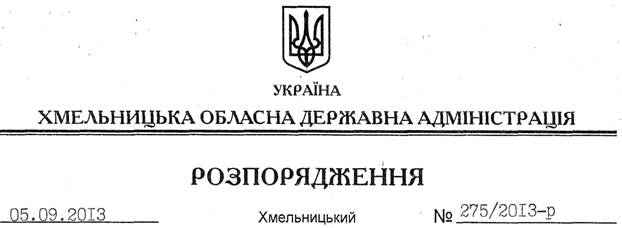 На підставі статей 6, 21 Закону України “Про місцеві державні адміністрації“, статей 17, 93, 122, 123, 124, 125, 126, 134 Земельного кодексу України, розглянувши клопотання ПП “ПодільськЕнерго” від 21.08.2013 року № 5 та наданий проект землеустрою:1. Затвердити проект землеустрою щодо відведення земельної ділянки приватному підприємству “ПодільськЕнерго” для розміщення, будівництва, експлуатації та обслуговування будівель і споруд об’єктів енергогенеруючих підприємств, установ і організацій (сонячної електростанції).2. Надати в оренду приватному підприємству “ПодільськЕнерго” земельну ділянку державної власності (кадастровий номер 6822485900:04:009:0001), площею  (землі промисловості, транспорту, зв’язку, енергетики, оборони та іншого призначення) на 49 років для розміщення, будівництва, експлуатації та обслуговування будівель і споруд об’єктів енергогенеруючих підприємств, установ і організацій (сонячної електростанції), що розташована за межами населених пунктів на території Панівецької сільської ради Кам’янець-Подільського району Хмельницької області.3. Кам’янець-Подільській районній державній адміністрації укласти договір оренди вказаної земельної ділянки на умовах, визначених цим розпорядженням, встановивши орендну плату у розмірі, передбаченому Податковим кодексом України та Законом України “Про оренду землі”.4. Право оренди земельної ділянки приватним підприємством “ПодільськЕнерго” виникає з моменту державної реєстрації цього права.5. Контроль за виконанням цього розпорядження покласти на заступника голови облдержадміністрації В.Галищука.Голова адміністрації								        В.ЯдухаПро передачу в оренду земельної ділянки ПП “ПодільськЕнерго”